ПЛАН ЗАСТРОЙКИ КОМПЕТЕНЦИИ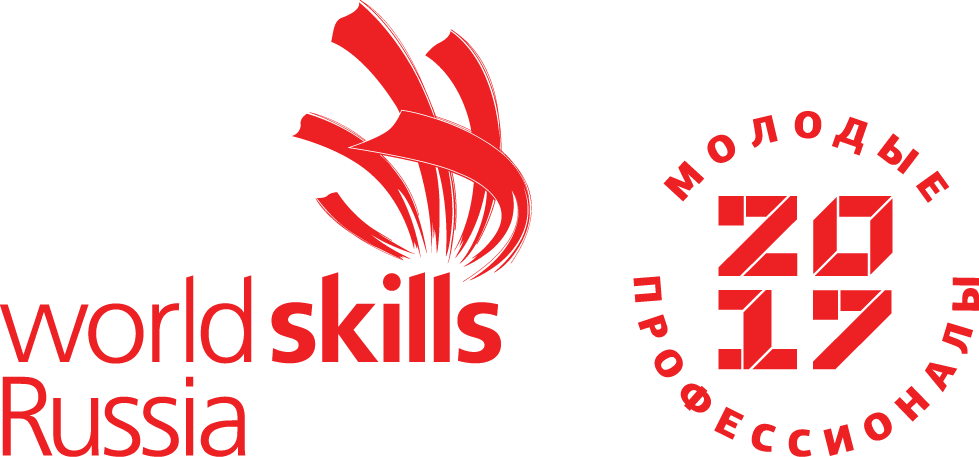 (Сварочные технологии) 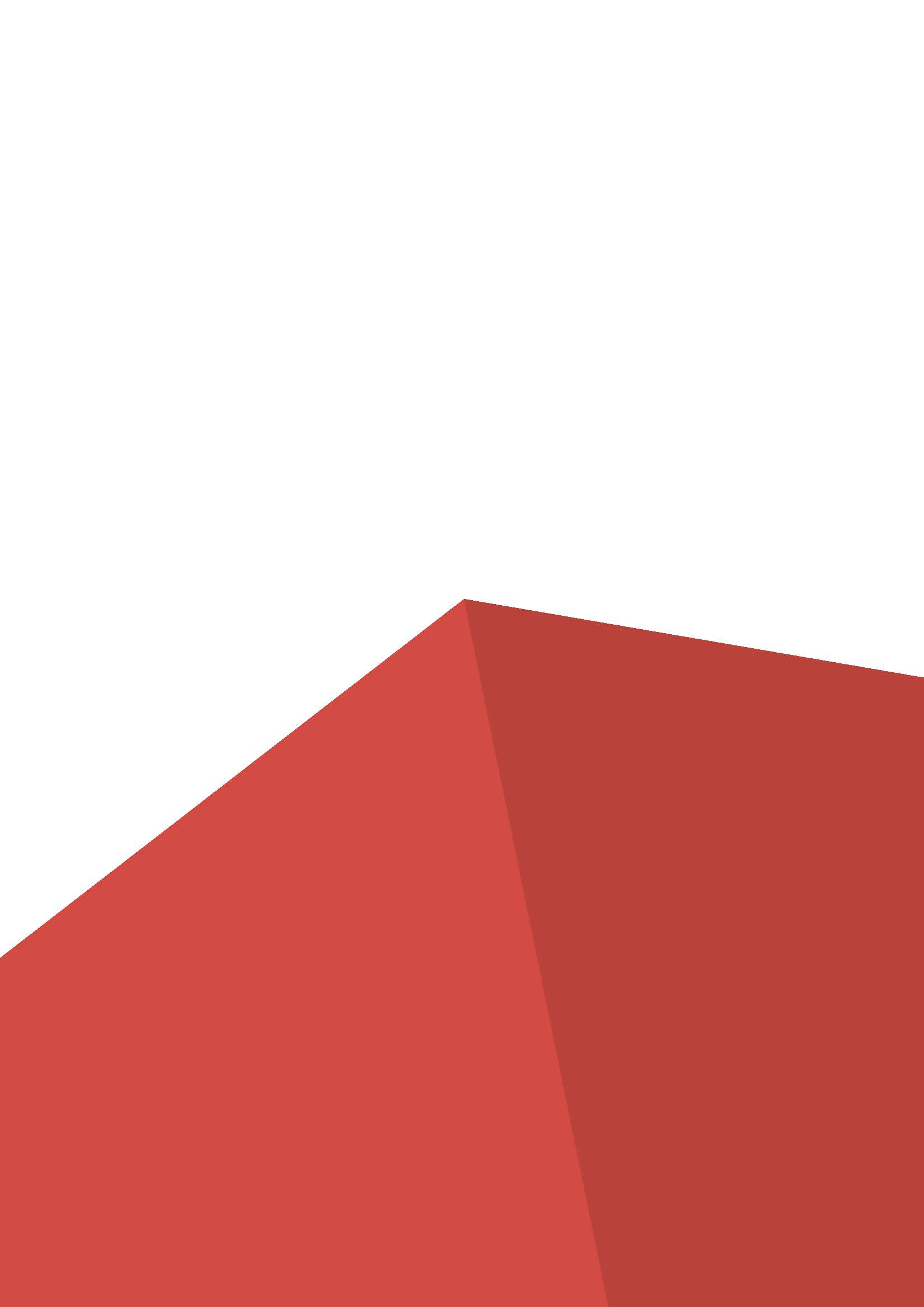 